Інформація про дисципліну вільного вибору студентаНазва дисципліниРозробка додатків засобами Node.JSРозробка додатків засобами Node.JSСеместр66КафедраКомп’ютерних наукКомп’ютерних наукФакультетІнформаційно-комп’ютерних технологійІнформаційно-комп’ютерних технологійКороткий опис дисципліниПід час вивчення курсу Ви навчитесь створювати веб-додатки засобами NodeJS, серверного фреймворку Express, БД MongoDB та клієнтського фреймворку VueJS. Отримаєте знання про асинхронну однопоточну модель архітектури платморми, розробку, тестування та розгортання веб-додатків. Курс орієнтований на студентів, що володіють базовими знаннями мови JavaScript.Під час вивчення курсу Ви навчитесь створювати веб-додатки засобами NodeJS, серверного фреймворку Express, БД MongoDB та клієнтського фреймворку VueJS. Отримаєте знання про асинхронну однопоточну модель архітектури платморми, розробку, тестування та розгортання веб-додатків. Курс орієнтований на студентів, що володіють базовими знаннями мови JavaScript.Мета й ціль дисципліниМета вивчення дисципліни – засвоєння студентами знань про платформу NodeJS, концепцію асинхронної моделі платформи, принципи побудови додатків з сервісно-орієнтованою архітектуроюЦіль дисципліни – набути навичок розробки, тестування та розгортання веб-додатків засобами NodeJS та суміжних технологійМета вивчення дисципліни – засвоєння студентами знань про платформу NodeJS, концепцію асинхронної моделі платформи, принципи побудови додатків з сервісно-орієнтованою архітектуроюЦіль дисципліни – набути навичок розробки, тестування та розгортання веб-додатків засобами NodeJS та суміжних технологійРезультати навчання (навички, що отримає студент після курсу)Розробка, тестування та впровадження веб-додатків з використанням технологій стеку MEVN, менеджера npm, socket.io,  шаблонів проектування, засобів безпеки та швидкодіїРозробка, тестування та впровадження веб-додатків з використанням технологій стеку MEVN, менеджера npm, socket.io,  шаблонів проектування, засобів безпеки та швидкодіїПерелік темОгляд платформи NodeJS: концепція, можливості, подійно-орієнтовна модельФреймворк Express: можливості сервера, маршрутизація запитів, middleware-конвеєр, використання шаблонізаторівMongoDB, Mongoose: розробка моделей даних, проектування зв’язків між колекціями даних, методи виконання запитів, розробка REST APIМеханізми автентифікації та авторизаціїSocket.io, розробка чат-румівVueJS: розробка компонентів SPA, звернення до REST API для отримання данихОгляд платформи NodeJS: концепція, можливості, подійно-орієнтовна модельФреймворк Express: можливості сервера, маршрутизація запитів, middleware-конвеєр, використання шаблонізаторівMongoDB, Mongoose: розробка моделей даних, проектування зв’язків між колекціями даних, методи виконання запитів, розробка REST APIМеханізми автентифікації та авторизаціїSocket.io, розробка чат-румівVueJS: розробка компонентів SPA, звернення до REST API для отримання данихСистема оцінювання(як розподіляється 100 балів за курс)60 балів за виконання  практичних завдань протягом курсу 40 балів - розробка проекту60 балів за виконання  практичних завдань протягом курсу 40 балів - розробка проектуФорма контролюЗалікЗалікЛектор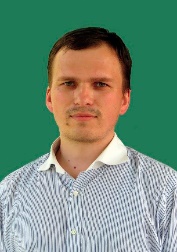 Кузьменко Олександр Вікторович, старший викладач кафедри комп’ютерних наук